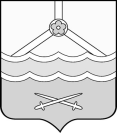 КОНТРОЛЬНО-СЧЁТНАЯ ПАЛАТАШимского муниципального района(Контрольно-счётная палата)ул.Новгородская, д.21, р.п. Шимск, Новгородская обл., Россия, 174150, тел. (81656)54-400   E-mail:  ksp_shimsk@mail.ru             		   __________________________________________________________________________ЗАКЛЮЧЕНИЕ  № 51на проект решения Совета депутатов Подгощского сельского поселения  «О бюджете Подгощского сельского поселения на 2023 год и плановый период 2024 и 2025 годов»Заключение Контрольно-счётной палаты Шимского муниципального района на проект решения Совета депутатов Подгощского сельского поселения «О бюджете Подгощского сельского поселения на 2023 год и на плановый период 2024 и 2025 годов» (далее - проект решения, проект бюджета) подготовлено в соответствии с требованиями Бюджетного кодекса Российской Федерации (далее-БК РФ), Положением о бюджетном процессе в Подгощском сельском поселении (далее - Положение о бюджетном процессе), Положением о Контрольно-счётной палате Шимского муниципального района, Соглашением о передаче полномочий по осуществлению внешнего муниципального финансового контроля на 2022 год от 28.12.2021 года № 4/22.1. Общие положенияПроект решения Совета депутатов Подгощского сельского поселения «О бюджете Подгощского сельского поселения на 2023 год и плановый период 2024 и 2025годов» с приложениями  №№ 1-5 представлен Администрацией Подгощского сельского поселения (далее-Администрация поселения) в Контрольно-счётную палату Шимского муниципального района (далее-Контрольно-счётная палата)  15 ноября 2022 года,  что соответствует требованиям статьи 12 Положения о бюджетном процессе.Одновременно с проектом бюджета представлены следующие документы и материалы:пояснительная записка к  проекту бюджета поселения на 2023 год и плановый период 2024 и 2025 годов;  Основные  направления бюджетной и налоговой политики на 2023 год и на плановый период 2024 и 2025 годов (далее- Основные направления бюджетной и налоговой политики);Предварительные итоги социально-экономического развития Подгощского сельского поселения  (далее-поселение) за 9 месяцев 2022 года и ожидаемые итоги социально-экономического развития Подгощского сельского поселения за 2022 год;Постановление Администрации поселения от 11.11.2022 № 144 «Об одобрении уточненного прогноза социально-экономического развития Подгощского сельского поселения» на период 2023-2025 годов» (далее- прогноз социально-экономического развития);верхний предел муниципального долга поселения  по состоянию на 1 января 2024 года, на 1 января 2025 года, на 1 января 2026 года;прогноз основных характеристик бюджета Подгощского сельского  поселения на 2023 год и на плановый период 2024 и 2025 годов,Методика расчета объема передаваемых полномочий из поселения в муниципальный район по осуществлению внешнего муниципального финансового контроля, утвержденная решением Совета депутатов Подгощского сельского совета от 02.11.2022 № 82;- оценка ожидаемого исполнения бюджета поселения на 2023 год;- реестр источников доходов бюджета Подгощского поселения;иные документы и материалы:паспорта муниципальных программ (проекты изменений в указанные паспорта);порядок и методика планирования бюджетных ассигнований бюджета Подгощского сельского поселения на 2023 год и на плановый период 2024 и 2024 годов, утвержденный постановлением Администрации Подгощского  сельского поселения  от 02.11.2021 № 134,проект Постановления Администрации Подгощского сельского поселения «Об утверждении бюджетного долгосрочного прогноза Подгощского сельского поселения на 2022-2028 годы» ( далее-бюджетный прогноз)  распределение бюджетных ассигнований по разделам, подразделам классификации расходов бюджета Подгощского сельского поселения на 2023 год и на плановый период 2024 и 2025 годов.При сравнении плановых показателей по доходам и расходам бюджета Подгощского сельского поселения (далее-бюджет поселения) на 2023 год с соответствующими показателями бюджета поселения на 2022 год использовались данные первоначально утвержденного бюджета поселения  на 2022 год (далее - первоначальный бюджет 2022 года) и уточненного бюджета поселения на 2022 год (далее - уточненный бюджет 2022 года).В ходе проведения экспертно-аналитического мероприятия проанализирован процесс планирования соответствующих показателей проекта бюджета, осуществленный Администрацией поселения - главным администратором средств бюджета поселения, проверена обоснованность расчетов показателей проекта бюджета поселения, а также оценено состояние нормативно-правовой и методической базы, регулирующей порядок формирования и расчетов основных показателей проекта бюджета поселения.2. Основные характеристики бюджета поселенияСогласно проекту решения, значения по основным характеристикам бюджета поселения следующие (Таблица 1):Таблица 1, тыс. рублейДоходы бюджета поселения на 2023 год прогнозируются в объеме 11807,5 тыс. рублей или с ростом к первоначальному бюджету 2022 года ( 11426,6  тыс. рублей) на 3,3 процента (к ожидаемому исполнению за 2022 год доходы уменьшены   на 14,4 процента). Расходы бюджета поселения на 2023 год прогнозируются в объеме 11807,5 тыс. рублей или с ростом к первоначальному бюджету 2022 года (11426,6  тыс. рублей) на 3,3 процента (к ожидаемому исполнению за 2022 год расходы уменьшены на 17,6 процента).  В 2023-2025 годах –бюджет поселения сбалансирован по доходам и расходам.Прогнозируется наличие дефицита бюджета поселения  по ожидаемой оценке за 2022 год  в размере 542,7 тыс. рублей. В 2024 году доходы и расходы бюджета поселения планируются со снижением к 2023 году в равном размере-  на 11,8 процента, в 2025 году – с ростом к 2024 году на 1,8 процента.В 2023году  и плановом периоде в 2024-2025 годах бюджет поселения прогнозируется без дефицита.3. Доходы бюджета поселенияПрогноз поступлений налоговых и неналоговых доходов сформирован Администрацией поселения на основе расчетов, представленных 4 главными администраторами доходов бюджета поселения, одобренного прогноза социально-экономического развития и с учетом Основных направлений бюджетной и налоговой политики. В соответствии с внесением изменений в пункт 3 статьи 1841 Бюджетного кодекса Российской Федерации (далее-БК РФ) перечень главных администраторов доходов бюджета поселения в соответствии с общими требованиями, установленными статьи 160.1. БК РФ  (представлено Распоряжение Администрации поселения от 12.11.2021 № 118-рг ), ранее утверждался решением о бюджете.Динамика доходов бюджета поселения за 2023-2025 годы приведена в Таблице 2:Таблица 2тыс. рублей*к ожидаемому исполнению за 2022 год	При прогнозировании доходов главными администраторами доходов бюджета поселения использовались показатели Прогноза социально- экономического развития с учетом Основных направлений бюджетной и налоговой политики, форм статистической налоговой отчетности, иной аналитической информации, учитывались изменения законодательства, принимались во внимание меры, принимаемые по улучшению администрирования доходов.Перечень изменений в федеральное и региональное законодательство о налогах и сборах приведен в Основных направлениях бюджетной и налоговой политики, в том числе:с 1 января 2023 вводится институт Единого налогового счёта (ЕНС), в рамках которого для каждого налогоплательщика консолидируются в единое сальдо расчётов с бюджетом все подлежащие уплате и уплаченные с использованием единого налогового платежа налоги (Федеральный закон от 14 июля 2022 года № 263-ФЗ «О внесении изменений в части первую и вторую Налогового кодекса Российской Федерации»);с 1 января 2023 года предусмотрена индексация ставок акцизов на подакцизную продукцию (алкогольную продукцию с объемной долей этилового спирта свыше 9 процентов, автомобильный бензин, дизельное топливо и моторные масла для дизельных и (или) карбюраторных (инжекторных) двигателей) на 4 процента (статья 193 Налогового кодекса РФ);доходы в виде материальной выгоды, полученные в 2021-2023 годах, не облагаются НДФЛ; налог, который налоговый агент удержал с материальной выгоды, полученной в 2021-2022 годах, возвращается им в установленном порядке как излишне удержанный (Федеральный закон от 26.03.2022 № 67- ФЗ);проценты по вкладам (остаткам на счетах) в российских банках, полученные в 2021 и 2022 годах, не облагаются НДФЛ; с 2023 года меняется расчет процентов по вкладам (остаткам на счетах) для целей НДФЛ (для определения суммы, сверх которой проценты облагаются налогом, используется максимальная ключевая ставка Банка России из действовавших на 1-е число каждого месяца в году) (Федеральный закон от 26 марта 2022 года № 67-ФЗ);на 2023 год повышен коэффициент, используемый для расчета суммы фиксированного авансового платежа по налогу на доходы физических лиц для иностранных граждан в Новгородской области, с 2,3 до 2,95 процента (областной закон от 26.09.2022 № 186-03 «Об установлении коэффициента, отражающего региональные особенности рынка труда на территории Новгородской области, на 2023 год» вступает в силу с 01.01.2023);снижена налоговая ставка по налогу, взимаемому в связи с применением упрощенной системы налогообложения, для налогоплательщиков, осуществляющих деятельность в области информационных технологий: с 6 до 1 процента для налогоплательщиков, выбравших в качестве объекта налогообложения доходы; с 15 до 5 процентов - для налогоплательщиков, выбравших в качестве объекта налогообложения доходы, уменьшенные на величину расходов (областной закон от 30.08.2022 № 169-03 «О внесении изменений в областной закон «О ставке налога, взимаемого в связи с применением упрощенной системы налогообложения», норма распространяется на правоотношения, возникшие с 01.01.2022, и действует по 31.12.2024 включительно);- по упрощенной системе налогообложения на 2023 – 2025 годы увеличены нормативы отчислений в бюджеты муниципальных районов и городских округов  Новгородской области: в 2023 году до 80 процентов, в 2024 году до 90 процентов, в 2025 году – 100 процентов.Параметры налоговых и неналоговых доходов  бюджета поселения на 2023 год и на плановый период  2024–2025 годов приведены в Таблице 3:                                                                                               Таблица 3, тыс. рублей)В составе доходов бюджета сельского поселения налоговые и неналоговые доходы составляют 2023 году 75,9% (8961,5 тыс. рублей), в 2024 году 74,0 % (7853,9 тыс. рублей), в 2025 году 75,6 % (8022,3 тыс. рублей).По сравнению с первоначальным планом  на 2022 год, прогнозируемые в 2023 году налоговые и неналоговые доходы увеличатся  на 3366,1 тыс. рублей или на 60 %  за счет значительного увеличения поступления доходов по земельному налогу.Первоначальный план по налоговым и неналоговым доходам на 2022 год (11426,6 тыс. рублей) увеличен в течение года на 660,0 тыс. рублей (или на 5,8 процента) и составил 12086,6 тыс. рублей (в редакции решения о  бюджете поселения  от 02.11.2022 № 83).Ожидаемое исполнение бюджета поселения по налоговым и неналоговым доходам в 2022 году составит 13786,0 тыс. рублей или 114,1 процента уточненного бюджета поселения. Прогноз поступлений акцизов по подакцизным товарам (продукции), производимым на территории Российской Федерации по нормативу 0,0489.  В 2023 году прогнозируется поступления акцизов  на сумму 1379,4 тыс.рублей, в 2024 году  1449,8 тыс. рублей, в 2025 году  1561,4 тыс. рублей.Поступления акцизов, зачисляемые в бюджет поселения, идут на формирование муниципального дорожного фонда.Объем поступлений налога на доходы физических лиц прогнозируется на 2023 год в сумме 61,9 тыс. рублей, в 2024 году 64,9 тыс. рублей, в 2025 году 68,0 тыс. рублей.Поступление налога на имущество физических лиц на 2023-2025 годы прогнозируется исходя из суммы начисленного налога по поселению,  улучшения администрирования, переоценки  стоимости жилья, дополнительного поступления налога за счёт снижения недоимки.Объём налога на имущество физических лиц на 2023 год прогнозируется в сумме 322,0 тыс. рублей, 2024 год  324,0 тыс. рублей, 2025 год 327,0 тыс. рублей.Расчёт суммы земельного налога на 2023-2025 годы произведён исходя из суммы ожидаемого поступления налога за 2022 год, с уточнением налоговой базы  исходя из кадастровой оценки земли,  дополнительного поступления налога за счёт снижения недоимки,  проведения работы с гражданами по оформлению документов и регистрации собственности на  земельные участки. Объём земельного налога прогнозируется на 2023  в сумме 7084,0 тыс. рублей, 2024 год – 5900,0 тыс. рублей, 2025 год - 5950,0 тыс. рублей. Поступления налога на совокупный доход (сельскохозяйственный налог) на 2023-2025 годы прогнозируется в бюджет Подгощского сельского поселения в размере 30 процентов от уплаченного налога. Составит в 2023 году 19,8 тыс. рублей, 2024 год  20,7 тыс. рублей, 2025 год  21,3 тыс. рублей.Госпошлина прогнозируется на 2023-2025 годы в сумме 12,0 тыс. рублей ежегодно.В расчетах прогноза доходов  бюджета сельского поселения на 2023-2025 годы  неналоговые доходы составят в 2023 году 82,4 тыс. рублей, 2024 год  82,5 тыс. рублей, 2025 год  82,6 тыс. рублей.Удельный вес неналоговых доходов в общем объеме налоговых и неналоговых доходов незначителен и составит в 2023 году 0,9 процента. Поступления неналоговых доходов сократятся на  177,6 тыс. рублей или на 68,3 процента к первоначальному плану 2022 года), к ожидаемому исполнению планируется уменьшение доходов на 11,6 процента.Прогнозируемые на 2023 год поступления доходов от использования имущества, находящегося в государственной собственности, увеличатся  на203,0 тыс. рублей  или на 33,3 процента к первоначальному плану 2022 года, к ожидаемому исполнению за 2022 год планируется уменьшение доходов на 14,2 процента.В проекте бюджета поселения  предусмотрены безвозмездные поступления (Таблица 4):										           Таблица 4,тыс. рублейБезвозмездные поступления из областного бюджета на 2023 год запланированы в соответствии с распределением межбюджетных трансфертов, предусмотренных проектом областного бюджета в первом чтении, в сумме 2846,0 тыс. рублей (163,1 процента к первоначальному бюджету на 2022 год), в том числе: дотации – 587,6 тыс. рублей (17,3 процента или менее чем в 5 раз), субвенции – 173,4 тыс. рублей (120,7 процента), субсидии – 2085,0 тыс. рублей (90,7 процента).В 2023 году структура безвозмездных поступлений из областного бюджета выглядит следующим образом: дотации из областного бюджета – 20,6 процент, субвенции – 6,1 процент, субсидии – 73,2 процент.Софинансирование расходных обязательств поселения из областного бюджета в форме субсидий составит (Таблица 5):Таблица 5, тыс. рублейАдминистрацией поселения не предоставлены (отсутствуют) основания включения  доходного источника в виде софинансирования расходных обязательств поселения из областного бюджета в форме субсидий на реализацию общественно значимых проектов по благоустройству сельских территорий Новгородской области (сверх уровня, предусмотренного соглашением) поскольку в рамках проекта областного бюджета субсидии на их реализацию поселению не выделены, следовательно, основания их включения в доходную часть бюджета поселения по КБК 20225576000000150  отсутствуют. Для финансового обеспечения передаваемых федеральных полномочий в бюджет поселения прогнозируется поступление субвенции (Таблица 6):Таблица 6, тыс. рублейДля финансового обеспечения передаваемых государственных полномочий в бюджет поселения прогнозируется поступление субвенции (Таблица 7):Таблица 7, тыс. рублейПри проверке планируемых показателей бюджета поселения по доходам установлено, что:- прогнозирование доходов бюджета поселения осуществлено в соответствии с нормами, установленными статьей 174.1 БК РФ;- при формировании перечня видов доходов и нормативов отчислений соблюдены требования, определенные статьями 41, 42, 61.2, 62 БК РФ;- бюджетная классификации доходной части бюджета, определённая в приложениях к проекту решения о бюджете, соответствует установленной Приказом  Минфина России от 24.05.2022 N 82н "О Порядке формирования и применения кодов бюджетной классификации Российской Федерации, их структуре и принципах назначения".Все прогнозируемые показатели доходной части бюджета поселения отражены: в Приложении 1  к проекту решения Совета депутатов Подгощского сельского поселения  «Прогнозируемые поступления доходов в бюджет Подгощского сельского поселения  на 2023 год и на плановый период 2024 и 2025 годов»;в реестре источников доходов бюджета Подгощского сельского поселения.4. Расходы бюджета поселенияСтруктура и динамика расходов бюджета поселения по разделам классификации расходов бюджетов характеризуется следующими данными (Таблица 8):Таблица 8, тыс. рублей* В редакции от 02.11.2022 года **В графе 4 отклонения определены как разница между данными уточненного бюджета 2022 года и первоначального бюджета 2022 года; в графе 5 отклонения определены как разница между данными проекта бюджета и данными первоначального бюджета 2022 года; в графах 6,7 отклонения определены в зависимости от показателей предыдущего года.Планирование бюджетных ассигнований бюджета поселения осуществлено в соответствии с Порядком и методикой планирования  бюджетных ассигнований бюджета  Подгощского сельского поселения на 2023 год и на плановый период 2024 и 2025 годов (далее - Порядок и методика планирования бюджетных ассигнований), утвержденного Постановлением Администрации поселения от 02.11.2022 № 134.Расходы бюджета поселения  на 2023 год планировались на уровне расходов первоначального бюджета 2022 года с учетом изменения структуры расходов, индексации отдельных видов расходов, отраслевых изменений и особенностей, установленных	Порядком и методикой планирования бюджетных ассигнований.Расходы бюджета поселения на плановый период 2024-2025 годов планировались на уровне рассчитанных ассигнований на 2023 год с учетом резервирования отдельных расходов в составе условно утвержденных расходов.Увеличение расходов в 2023 году по сравнению с первоначальным бюджетом 2022 года составило 380,9  тыс. рублей, к уточненному бюджету 2022 года -уменьшен на 2521,2 тыс. рублей. Наибольшее увеличение расходов в 2023 году к первоначальному бюджету 2022 года имеет место по разделам «Общегосударственные вопросы» (453,4 тыс. рублей), «Социальная политика» (37,3 тыс. рублей),  «Жилищно-коммунальное хозяйство» (34,6 тыс. рублей).В структуре общего объема расходов бюджета поселения наибольший удельный вес, как и в предыдущие годы, в 2023-2025 годах занимают расходы на «Общегосударственные вопросы» (44,9 процента), «Жилищно-коммунальное хозяйство» (27,9 процента), «Национальная экономика» (23,7 процента). Бюджетные ассигнования бюджета поселения по разделу 01 «Общегосударственные расходы» распределены по разделам и  подразделам следующим показателями: тыс. рублейПо подразделу «Функционирование высшего должностного лица субъекта Российской Федерации и муниципального образования» предусмотрены средства на обеспечение деятельности Главы поселения на 2023-2025 годы в сумме 799,6 тыс. рублей ежегодно.По   подразделу «Функционирование Правительства Российской Федерации, высших исполнительных органов государственной власти субъектов Российской Федерации, местных администраций»  предусмотрены расходы:на обеспечение деятельности аппарата Администрации  Подгощского поселения (денежное содержание муниципальных служащих и служащих аппарата Администрации поселения, страховые платежи, закупочная деятельность)  в 2023, 2024, 2025 годах в сумме  4359,8 тыс. рублей, 3871,8 тыс. рублей, 3832,9 тыс. рублей соответственно, включая затраты по содержанию штатных единиц, осуществляющих переданные отдельные полномочия по внешнему финансовому контролю в сумме 138,0 тыс. рублей в 2023 году, по содержанию штатных единиц, осуществляющих переданные отдельные государственные полномочия области в 2023, 2024, 2025 годах в сумме  67,3 тыс. рублей ежегодно.По подразделу  «Обеспечение проведения выборов и референдумов» предусмотрены бюджетные ассигнования на подготовку и проведение выборы Главы поселения и депутатов в представительный орган местного самоуправления  на 2025 год в сумме 238,9 тыс. рублей.По подразделу «Резервный фонд»  предусмотрены бюджетные ассигнования на 2023-2025 годы ежегодно в сумме 10 тыс. рублей.Пунктом 18проекта решения о бюджете  в составе расходов бюджета сформирован резервный фонд, предназначенный для исполнения расходных обязательств, в случае недостаточности доходов бюджета для финансового обеспечения расходных обязательств на 2023-2025 годы ежегодно в сумме 10,0 тыс. рублей.	Размер резервного фонда  составит 0,1 % от общего объема расходов бюджета сельского поселения на 2023 год, что соответствует требованиям части  3 статьи 81 БК РФ (не может превышать 3 процента утвержденного указанными законами (решениями) общего объема расходов).По подразделу «Другие общехозяйственные расходы» предусмотрены средства расходы на реализацию государственных функций, связанных с общегосударственным управлением:на публикацию  нормативно-правовых актов  в газете «Шимские вести» (Официальный вестник ) в сумме 20,0 тыс. рублей в 2023году и ежегодно в размере 12,0 тыс. рублей в 2024,2025 годах ; на уплату членских взносов членов Ассоциации «Совет муниципальных образований Новгородской области» запланировано  на 2023-2025 годы ежегодно в размере  11,2 тыс.рублей;на расходы, связанные с  мероприятиями  стимулирования в участии населения в организации местного самоуправления, проявления социальной активности граждан в ТОС, добившихся значительных успехов в трудовой деятельности и общественной работе на 2023 -2025 годы ежегодно в размере  5,0 тыс. рублей; на компенсационные выплаты, связанные с выполнением полномочий старост на 2023 -2025 годы ежегодно в размере 100 тыс. рублей.Расходы бюджета на плановый период 2024-2025 годов определены c учетом резервирования отдельных расходов в составе условно утвержденных расходов: в 2024 году 232,3 тыс. рублей, в 2025 году 473,9 тыс. рублей.Бюджетные ассигнования бюджета поселения по разделу  02 «Национальная оборона» характеризуются следующими данными:тыс. рублей           В их составе предусмотрены средства на осуществление федеральных полномочий по первичному воинскому учёту на территориях, где отсутствуют военные комиссариаты. Бюджетные ассигнования бюджета поселения по разделу 03  «Национальная безопасность и правоохранительная деятельность» характеризуются следующими данными:тыс. рублей По подразделу 03 10 «Защита населения и территории от чрезвычайных ситуаций природного и техногенного характера, пожарная безопасность» предусмотрены расходы   на  обеспечение первичных мер пожарной безопасности на территории  поселения.По подразделу 03 14 «Другие вопросы в области национальной безопасности и правоохранительной деятельности» предусмотрены расходы на профилактику правонарушений, укрепление правопорядка и повышение уровня общественной безопасности на территории поселения.Бюджетные ассигнования бюджета поселения по разделу 04 «Национальная экономика» в проекте бюджета характеризуется следующими данными:   тыс. рублей   По подразделу 04 09 «Дорожное хозяйство (дорожные фонды)» в рамках  муниципальной  программы  «Совершенствование и развитие сети   автомобильных  дорог Подгощского сельского поселения»:  предусмотрены бюджетные  ассигнования в 2023 году на содержание, ремонт автомобильных дорог в сумме 2797,4 тыс.рублей, в том числе на ремонт  автомобильных дорог из областного бюджета выделены средства субсидий в размере   1418,0 тыс.рублей. На 2024 год предусмотрено средств в рамках муниципальной программы -2394,8 тыс.рублей, в том числе средства областной субсидии- 945,0 тыс.рублей, на 2025год предусмотрено 2506,4  тыс.рублей, в том числе  средства областной  субсидии -945,0 тыс.рублей.                                                                                                    В проекте решения о бюджете  муниципальный дорожный фонд спрогнозирован за счет 3-х источников: отчислений от акцизов на автомобильный и прямогонный бензин, дизельное топливо,  поступлений в виде субсидий из областного бюджета на осуществление дорожной деятельности и софинансирование субсидии на осуществление дорожной деятельности в отношении автомобильных дорог общего пользования местного значения из бюджета сельского поселения.  Объем дорожного фонда, указанный в пункте 13 проекта решения о бюджете  предусматривается в следующих размерах: в 2023 году- 2797,4  тыс. рублей, в 2023 году – 2395,3  тыс. рублей, в 2024 году – 2506,4  тыс. рублей. В ходе проведения экспертизы финансового обеспечения муниципального дорожного фонда поселения  установлено,  что в пункте 13 проекта решения размер бюджетных ассигнований предусмотренных на 2024 года на основании Приложений №№ 3-5 к проекту решения завышен  на 0,5 тыс. рублей.     В подразделе  0412 «Другие вопросы национальной экономики» предусмотрены расходы на размещение публикаций, рекламно-информационных материалов о проблемах, достижениях и перспективах развития малого и среднего предпринимательства в поселении на информационных стендах и общественных местах ежегодно по 0,5 тыс. рублей  ежегодно.Бюджетные ассигнования бюджета поселения по разделу 05 «Жилищно-коммунальное хозяйство»  характеризуются следующими показателями:тыс. рублей         В общей сумме бюджетных ассигнований учтены следующие расходы:на проведение работ по благоустройству в 2023 году в сумме 3292,2 тыс. рублей; в 2024 году -2562,9 тыс. рублей, в 2025 год -2194,9 тыс. рублей, в том числе:на обеспечение надлежащего состояния мест массового отдыха населения на воде в 2023 году в сумме 10,0 тыс. рублей, в 2024 году -10,0 тыс. рублей, в 2025 году -10,0 тыс. рублей; на содержание мест захоронений 2023 году в сумме 80,0 тыс. рублей, в 2024 году 100,0 тыс. рублей, в 2025 году  100,0 тыс. рублей; на содержание и ремонт уличного освещения в сумме: 2023 году в сумме 1800,0 тыс. рублей, в 2024 году -2000,0 тыс. рублей, в 2025 году -1834,9 тыс. рублей; расходы по благоустройству в том числе: организация озеленения территории, повышение уровня благоустройства населенных пунктов поселения и поддержание санитарного состояния территории поселения составили  на  2023 году в сумме 535,2,0 тыс. рублей, в 2024 году -252,9 тыс. рублей, в 2025 году-250,0 тыс. рублей; на реализацию общественно-значимого проекта  по благоустройству сельской территории поселения в 2023 году 867,0 тыс. рублей, в том числе из областного бюджета предусмотрена субсидия в размере -667,00,0 тыс. рублей.Администрацией поселения не предоставлены (отсутствуют) основания включения  расходных обязательств на реализацию общественно значимых проектов по благоустройству сельских территорий Новгородской области (сверх уровня, предусмотренного соглашением). В рамках проекта областного бюджета субсидии на их реализацию поселению не выделены, следовательно, основания включения расходных обязательств в сумме 667,0 тыс. рублей на реализацию общественно значимых проектов по благоустройству сельских территорий Новгородской области (сверх уровня, предусмотренного соглашением) в расходную часть бюджета  по  подразделу 0503 «Благоустройство»  КБК 85001N5764 отсутствуют. Софинансирование общественно-значимого проекта  по благоустройству сельской территории поселения из бюджета поселения предусмотрено в 2023-2024 годах ежегодно в размере 200,0 тыс. рублей.  По подразделу 05 05 «Другие вопросы в области  жилищно-коммунального хозяйства» предусмотрены бюджетные средства на содержание и эксплуатацию гидротехнического сооружения на 2023-2025 годы ежегодно в сумме 1,0 тыс. рублей.Бюджетные ассигнования бюджета поселения по разделу 07 «Образование» характеризуются следующими данными:тыс. рублейПо подразделу 07 07 «Молодёжная политика» объём ассигнований в проекте бюджета сельского поселения на 2022 -2024 годы   составляет ежегодно в сумме 3,0 тыс. рублей на реализацию подпрограммы патриотического воспитания детей и молодёжи поселения, планируется направить бюджетные ассигнования  на мероприятия по гражданско-патриотическому, духовно-нравственному воспитанию в форме приобретения памятных подарков, призов и грамот особо отличившейся молодежи. Бюджетные ассигнования бюджета поселения по разделу 08 «Культура, кинематография» характеризуются следующими показателями:тыс. рублей        Бюджетные ассигнования по подразделу «Культура» в 2023-2025 годах ежегодно в сумме 5,0 тыс. рублей планируется направить на проведение мероприятий, способствующих развитию культуры на территории поселения.Расходы бюджета поселения по разделу 10 «Социальная политика» характеризуются следующими данными: тыс. рублей     Бюджетные ассигнования по подразделу «Пенсионное обеспечение» в  2023-2025 годах – ежегодно в сумме 234,7 тыс. рублей планируется направить  на выплату доплаты к пенсиям муниципальным служащим за выслугу лет.  Объем бюджетных ассигнований, направляемых на исполнение публичных нормативных обязательств, указанный в пункте 9 проекта решения о бюджете  предусматривается в следующих размерах: в 2023 году- 197,4  тыс. рублей, в 2024 году – 197,4  тыс. рублей, в 2025 году – 197,4  тыс. рублей.  Бюджетные ассигнования бюджета поселения по разделу 11 «Физическая культура и спорт» характеризуются следующими данными: тыс. рублей         Бюджетные ассигнования по подразделу «Массовый спорт»  в 2023-2025 годах ежегодно  в сумме 1,0 тыс. рублей планируется направить на проведение массовых спортивных мероприятий.  5. Анализ формирования бюджета поселения в программном формате, с учетом  реализации национальных проектов и непрограммным направлениямПри планировании расходной части бюджета поселения в основу взят  программно-целевой метод планирования.При планировании расходной части бюджета поселения в основу взят  программно-целевой метод планирования.В соответствие со статьей 184.2 БК РФ к Проекту бюджета представлены проекты изменений в муниципальные программы со сроком реализации планового периода  по 2025 год включительно.Проектом бюджета сельского поселения предусмотрено финансирование в 2023-2024  годах  9 муниципальных программ Подгощского сельского поселения (далее муниципальные программы), в 2025 году – 8 муниципальных программ  с объемом финансирования в 2023 году – 10753,8  тыс.руб.,  в 2024 году – 9263,9 тыс. рублей, в 2025 году – 8968,6 тыс. рублей, что составляет в объеме расходов бюджета поселения  91,1 %, 88,9 % и 84,6 % соответственно.Показатели финансового обеспечения муниципальных программ Подгощского поселения на период 2023-2025 годов представлены в Таблице 9.Таблица 9,тыс.рублейАдминистрацией поселения не предоставлены (отсутствуют) основания включения  расходных обязательств в рамках исполнения программного мероприятия: Реализация мероприятий в рамках муниципальной программы  «Комплексное развитие сельской территории Подгощского сельского поселения» в сумме 667,0 тыс. рублей (на реализацию общественно значимых проектов по благоустройству сельских территорий Новгородской области (сверх уровня, предусмотренного соглашением). Субсидии на реализацию указанного выше программного мероприятия в рамках проекта областного бюджета поселению не предусмотрены, следовательно, основания включения расходных обязательств на реализацию программного мероприятия   в расходную часть бюджета  по  подразделу 0503 «Благоустройство»  КБК 85001N5764 отсутствуют. В проекте бюджета поселения бюджетные ассигнования предусмотрены на реализацию 9 муниципальных программ из 9 утвержденных Перечнем (Распоряжение Администрации Подгощского сельского поселения от 18.10.2022 №109-рг «Об утверждении перечня муниципальных программ Администрации Подгощского сельского поселения»).Анализ формирования расходов бюджета по непрограммным направлениям деятельностиВ соответствии с проектом решения о бюджете бюджетные ассигнования на осуществление непрограммных направлений деятельности предусмотрены: на 2023 год в общем объёме 1053,7 тыс. рублей, на 2024 год в общем объёме 1152,8 тыс. рублей, на 2025 год в общем объёме 1637,2 тыс. рублей. Наибольший объём бюджетных ассигнований на непрограммные направления деятельности проектом  бюджета в 2023 году внесены на содержание Главы Подгощского сельского поселения – 799,6 тыс.рублей или 75,9 процентов  непрограммной части бюджета, межбюджетные трансферты бюджету муниципального района из бюджета сельского поселения на осуществление отдельных полномочий по внешнему муниципальному финансовому контролю – 138,0  тыс.рублей или 13,1процента   непрограммной части бюджета.6. Дефицит (профицит) бюджета поселения,  муниципальный внутренний долг поселенияБюджет Подгощского сельского поселения в 2023 - 2025 годах сформирован без дефицита.Исходя из пункта  19 проекта решения о бюджете верхний предел муниципального долга на 1 января 2024 года, на 1 января 2025 года, на 1 января 2026 года установлен в сумме 0,0 тыс. рублей, в том числе по муниципальным гарантиям – 0,0 тыс. рублей. Требования части  2 статьи  107 БК РФ соблюдены.7. Замечания по содержанию проекта Решения о бюджете Подгощского сельского поселения на 2023 год и плановый период 2024 и 2025 годов.Контрольно-счётная палата имеет следующие замечания по содержанию проекта Решения о бюджете поселения:1. Администрацией поселения не предоставлены (отсутствуют) основания включения  доходного источника в виде софинансирования расходных обязательств поселения из областного бюджета в форме субсидий на реализацию общественно значимых проектов по благоустройству сельских территорий Новгородской области (сверх уровня, предусмотренного соглашением) поскольку в рамках проекта областного бюджета субсидии на их реализацию поселению не выделены, следовательно, основания их включения в доходную часть бюджета поселения по КБК 20225576000000150  отсутствуют.  В пункт  8  проекта решения следует внести соответствующие изменения в объем межбюджетных трансфертов, получаемых из других бюджетов бюджетной системы Российской Федерации: на 2023 год,исключить слова «г) Субсидия бюджетам муниципальных округов, городских и сельских поселений Новгородской области в целях софинансирования расходных обязательств на реализацию общественно значимых проектов по благоустройству сельских территорий Новгородской области (сверх уровня предусмотренного соглашением), на 2023 год в размере 667,0 тыс. рублей»;2. По основаниям, изложенным в пункте 1.1. внести соответствующие изменения в пункт 1 ( подпункт 1.1.,1.2.) , Приложения №№1, 3-5 проекта бюджета уменьшив общий объемы доходов и расходов бюджета поселения по соответствующим КБК на 667,0 тыс. рублей.3. В пункте 13 проекта решения размер бюджетных ассигнований предусмотренных на 2024 года на основании Приложений №№ 3-5 к проекту решения завышен  на 0,5 тыс. рублей.   4. В пункте 15 проекта решения некорректо внесена формулировка «Принять к сведению, что утверждена...» , поскольку нормативная штатная численность принимается в рамках проекта решения следует заменить указанные выше слова на слово «Установить...».5. В приложении № 1 к проекту решения значение показателя «Прочие субсидии бюджетам муниципальных районов» по КБК «20229999050000150»  представлены в общей сумме или имеют завуалированный характер, что  не позволяет определить объемы расходных обязательств, представленных в приложениях  №№ 3-5  к проекту бюджета, а именно по формированию муниципального дорожного фонда. 6. В Приложении 5 к проекту бюджета отсутствуют целевая статья расходов  по муниципальной программе «Развитие и поддержка субъектов малого и среднего предпринимательства в Подгощском сельском поселении», а именно муниципальная программа (86) , её задача (01) и программное мероприятие (99990).8 . Выводы1. Проект бюджета Подгощского сельского поселения внесен Администрацией  Подгощского сельского поселения  на рассмотрение Совета депутатов Подгощского сельского поселения  15.11.2022 года с соблюдением сроков, установленных частью 1 статьи  185 БК РФ, статьей 12 Положения о бюджетном процессе.2. В соответствии с требованиями части 4 статьи169 БК РФ проект бюджета поселения  составлен на 3 года: на очередной 2023  год и плановый период 2024-2025 годов.3. Перечень документов и материалов, представленных одновременно с Проектом решения о бюджете, в целом соответствует требованиям статьи 184.БК РФ, Положению о бюджетном процессе.4. Проект бюджета поселения предлагается к утверждению бездефицитный на 2023 год и плановый период 2024 и 2025 годов.5. В проекте решения о бюджете предусмотрены и утверждены все показатели, определённые частью 3 статьи 184.1 БК РФ и пунктом 1 статьи 12 Положения о бюджетном процессе.6.  В проекте решения о бюджете все ограничения, установленные БК РФ, соблюдены.7.  Проект решения  имеет  замечания и  недостатки, указанные в пункте 7 настоящего  Заключения требующие устранения.9. Заключительные положения Результаты экспертизы проекта закона показали, что проект бюджета в целом отвечает требованиям бюджетного законодательства. Вместе с тем, установлены факты планирования отдельных статей доходной и расходной части бюджета поселения, предусматривающие финансирование из областного бюджета не установленных расходных обязательств в рамках проекта областного бюджета.Проект решения Совета Депутатов Подгощского сельского поселения  «О бюджете Подгощского сельского поселения на 2023 год и плановый период 2024 и 2025 годов» рекомендуется к рассмотрению Советом депутатов Подгощского сельского  поселения с учётом устранения замечаний, изложенных в настоящем заключении.Председатель Контрольно-счётной палатыШимского муниципального района                                           С.Н. Никифороваот 22.11.2022  № 190на  № 683 от 15.11.2022Совет депутатов Подгощского сельского поселения Администрация Подгощского сельского поселенияПоказателиОжидаемое исполнение 2022 годПроект бюджетаПроект бюджетаПроект бюджетаТемп роста к предыдущему году, процентТемп роста к предыдущему году, процентТемп роста к предыдущему году, процентПоказателиОжидаемое исполнение 2022 год2023 год2024 год2025год2023 год2024 год2025 годДоходы13786,011807,510416,710605,885,688,2101,8Расходы14328,711807,510416,710605,882,488,2101,8Дефицит (-) профицит (+)-542,7000000НаименованиедоходовПервоначальный план на 2022 годОжидаемое исполнение за 2022 годПроект бюджетаПроект бюджетаПроект бюджетаТемп роста к предыдущему году, процентТемп роста к предыдущему году, процентТемп роста к предыдущему году, процентНаименованиедоходовПервоначальный план на 2022 годОжидаемое исполнение за 2022 год2023202420252023*20242025Налоговые и неналоговые доходы, в том числе:5595,47118,38961,57853,98022,3125,887,6102,1налоговые доходы5335,47025,18879,17771,47939,7126,487,5102,2неналоговые260,093,282,482,582,688,4100,1100,1Безвозмездныепоступления5833,36667,72846,02562,82583,542,790,0100,8Всего доходов11426,613786,011807,510416,710605,885,688,2101,8Наименование доходовПервоначальный план на 2022 годОжидаемое исполнение за 2022 годПроект бюджетаПроект бюджетаПроект бюджетаНаименование доходовПервоначальный план на 2022 годОжидаемое исполнение за 2022 годна 2023 годна 2024 годна 2025 годНалоговые и неналоговые доходы, всего5595,47118,38961,57853,98022,3Налоговые доходы5335,47025,18879,17771,47939,7Налог на доходы физических лиц50,151,161,964,968,0Акцизы по подакцизным товарам (продукции),  производимым на территории Российской Федерации1255,41285,31379,41449,81561,4в т. ч. доходы от уплаты акцизов на нефтепродукты1255,41285,31379,41449,81561,4Налог на имущество физических  лиц263,8263,8322,0324,0327,0Земельный налог3736,05392,67084,05900,05950,0Единый сельскохозяйственный налог18,019,519,820,721,3Государственная пошлина, сборы10,012,712,012,012,0Неналоговые доходы260,093,282,482,582,6Доходы от использования имущества,находящегося в государственной имуниципальной собственности60,093,280,080,080,0Доходы от продажи материальныхи нематериальных  активов200,002,42,52,6НаименованиеПервоначальный план на 2022 годОжидаемое исполнение 2022 годаПроект бюджетаПроект бюджетаПроект бюджетаНаименованиеПервоначальный план на 2022 годОжидаемое исполнение 2022 года2023 год2024 год2025 годБезвозмездные поступления,в том числе5833,36667,72846,02562,82583,5Безвозмездные поступления из бюджетов бюджетной системы Российской Федерации, из них:5833,36667,72846,02562,82583,5Безвозмездные поступления из областного бюджета5833,36667,72846,02562,82583,5Дотации3389,53401,7587,61439,61456,4Субвенции143,7150,8173,4178,2182,1Субсидии2298,02298,02085,0945,0945,0Иные межбюджетные трансферты2,1817,20,00,00,0Наименование2023 год2024 год2025 годна формирование муниципальных дорожных фондов1418,0945,0945,0на реализацию общественно значимых проектов по благоустройству сельских территорий Новгородской области (сверх уровня, предусмотренного соглашением)667,00,00,0Наименование2023 год2024 год2025 годна осуществление первичного воинского учета органами местного самоуправления поселений  106,1110,9114,8Наименование2023 год2024 год2025 годна возмещение затрат по содержанию штатных единиц, осуществляющих переданные отдельные государственные полномочия области  67,367,367,3ПоказателиРазделБюджет 2022Бюджет 2022Проект бюджетаПроект бюджетаПроект бюджетаПоказателиПервоначальныйУточненный* 2023 год2024 год2025 год1234**5**6**7**Общегосударственные вопросы014852,25349,05305,65041,95483,5Отклонения от предыдущего годах496,8453,4-263,7441,6Национальная оборона0283,087,2106,1110,9114,8Отклонения от предыдущего годах4,223,14,83,9Национальная безопасность и правоохранительная деятельность03121,0138,061,061,061,0Отклонения от предыдущего годах17,0-60,00,00,0Национальная экономика042886,42909,52797,92395,32506,9Отклонения от предыдущего годах23,1-88,5-402,6111,6Жилищно-коммунальное хозяйство053258,65593,03293,22563,92195,9Отклонения от предыдущего годах2334,434,6-729,3-368,0Образование0713,03,03,03,03,0Отклонения от предыдущего годах-10,0-10,00,00,0Культура, кинематография0810,010,05,05,05,0Отклонения от предыдущего годах0,0-5,0-5,0-5,0Социальная политика10197,4216,0234,7234,7234,7Отклонения от предыдущего годах18,637,30,00,0Физкультура и спорт115,05,01,01,01,0Отклонения от предыдущего годах0,0-4,00,00,0 Условно утвержденные расходы-0,00,00,0232,3473,9Всего расходов-11426,614328,711807,510416,710605,8Отклонения от предыдущего годах2902,1380,9-1390,8189,1                                                                                                                 Наименование раздела, подраздела2023год2024год2025год01Общегосударственные вопросы 5305,65041,95483,50102Функционирование высшего должностного лица субъекта Российской Федерации и муниципального образования799,6799,6799,60104Функционирование Правительства Российской Федерации, высших исполнительных органов государственной власти субъектов Российской Федерации, местных администраций4359,83871,83832,90107 Обеспечение проведения выборов и референдумов0,00,0238,90111Резервные фонды 10,010,010,00113Другие общегосударственные вопросы (без условно утвержденных расходов)136,2360,5602,1Условно утвержденные расходы0,0232,3473,9Наименование раздела, подраздела2023 год2024 год2025 год02Национальная оборона106,1110,9114,80203Мобилизационная и вневойсковая подготовка106,1110,9114,8Наименование раздела, подраздела2023 год2024 год2025 год03Национальная безопасность и правоохранительная деятельность61,061,061,00310Защита населения и территории  от чрезвычайных ситуаций природного и техногенного характера, пожарная безопасность60,060,060,00314Другие вопросы в области национальной безопасности и правоохранительной деятельности1,01,01,0Наименование раздела, подраздела2023 год2024 год2025 год04Национальная экономика2797,92395,32506,90409Дорожное хозяйство (дорожные фонды)2797,42394,82506,40412Другие вопросы национальной экономики0,50,50,5Наименование раздела, подраздела2023 год2024 год2025 год05Жилищно-коммунальное хозяйство3293,22563,92195,90503Благоустройство3292,22562,92194,90505Другие вопросы в области  жилищно-коммунального хозяйства1,01,01,0Наименование раздела, подраздела2023 год2024 год2025 год07Образование3,03,03,00707Молодёжная политика3,03,03,0Наименование раздела, подраздела2023 год2024 год2025 год08Культура, кинематография5,05,05,00801Культура5,05,05,0Наименование раздела, подраздела2023 год2024 год2025 год10Социальная политика234,7234,7234,71001Пенсионное обеспечение234,7234,7234,7Наименование раздела, подраздела2023 год2024 год2025 год11Физическая культура и спорт1,01,01,01102Массовый спорт1,01,01,0Наименование раздела функциональной классификации расходов2023 год2024 год2025 год1345Расходы бюджета поселения, всего11807,510416,710605,8Расходы на реализацию муниципальных программ поселения, всего10753,89263,98968,675. МП «Развитие и совершенствование форм местного самоуправления на территории Подгощского сельского поселения»5,05,05,077. МП «Совершенствование и  развитие местного самоуправления в  Подгощском сельском поселении»4587,74229,74190,878. МП «Безопасность жизнедеятельности на территории  Подгощского сельского поселения»72,072,072,079. МП «Совершенствование и развитие сети автомобильных дорог  Подгощского сельского поселения»2797,42394,82506,481. МП «Содержание мест захоронений Подгощского сельского поселения»80,0100,0100,082. МП «Развитие молодежной политики, культуры, патриотизма, физической культуры и спорта Подгощского сельского поселения»9,09,09,084. МП «Благоустройство территории Подгощского сельского поселения2335,22252,92084,985. МП «Комплексное развитие сельской территории Подгощского сельского поселения»867,0200,00,086. МП «Развитие и поддержка субъектов малого и среднего предпринимательства в Подгощском сельском поселении»0,50,50,5Непрограммные расходы1053,71152,81637,2Удельный вес расходов на реализацию муниципальных программ сельского поселения в общем объёме расходов бюджета,  %91,188,984,5